Summary/objective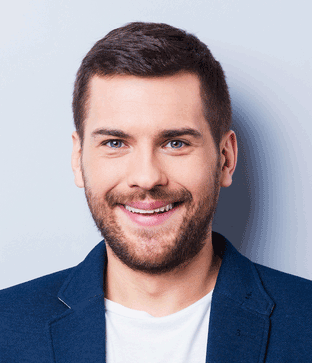 I am a Nursery Nurse currently working  at a day nursery but looking to relocate due to moving house. I have 11+ years of experience across age groups 0 – 4 years. I hold a Level 3 Diploma. Work Historynursery nursearnold day nurseryApril 2015 - dateIn this role I have worked in the baby room toddler room and pre school room, each for approx.  year. Responsibilities include:Providing a safe, caring and stimulating educational environment, indoors and outdoors, for the children. Planning activities and delivering an appropriate play based EYFS curriculum enabling the children to make individual progress.Ensuring the nursery meets Ofsted requirements and standards at all times.Working to the nursery’s policies and procedures, understanding how to deal with child protection issues and how to handle accidents, incidents, emergencies and complaints.  Maintenance of appropriate records including attendance, accident and risk assessments. Liasing closely with parents/carers, exchanging information about children’s progress and encouraging involvement.nursery nurse apprenticegrantham day nurseryJuly 2013 – March 2015Working primarily in the toddler room and briefly in the pre school room, my role  required me to promote each child’s development and contribute to their care and supervision.Typically I was involved with planning and running playtimes, meeting and greeting parents and carers, and ensuring all areas were safe and clean. QualificationsLevel 3 Diploma for Children's Care, Learning and DevelopmentPEARSON EDEXCEL, august 2019BTEC Level 1 Award in Caring for ChildrenPEARSON EDEXCEL, june 2013 GCSEsredhill academy, arnold9 GCSEs including English (B) / Maths (B)Skills and knowledgeExcellent knowledge of child development through play.Knowledge of learning skills and principles and promotes children’s positive behaviour.Practical knowledge of health and safety.Knowledge of language and literacy development and nutrition for children.Positive attitude, good team worker, excellent communication and literacy skills. © CVTemplateMaster.comThis CV template may be used for personal use ONLY. Please see our terms of use. For questions, contact us: contact@cvtemplatemaster.com The images and fonts used in this file are used under licence and must not be reproduced, except in connection with the use of this CV template for your own personal use.Fonts required:ArialDownload page: https://www.cvtemplatemaster.com/cv-template/bright-crayons-cvresume-template/